………………………………..					……….	………………………………... Nazwa zakładu ubezpieczeń						                     Miejscowość, dataWypowiedzenie umowy ubezpieczenia OCpojazdów mechanicznych………………………………………				imię i nazwisko ubezpieczonego						………………………………………    Adres……………………………………...Numer rejestracyjny i marka pojazdu………………………………………………...     Numer polisyZAZNACZ I UZUPEŁNIJ TYLKO JEDNO Z OŚWIADCZEŃOświadczam, że wypowiadam umowę ubezpieczenia z ostatnim dniem okresu, na jaki została zawarta. (aby moja polisa nie przedłużyła się na kolejny okres ubezpieczenia – podstawa prawna: art. 28 ustawy*)Oświadczam, że wypowiadam z dniem ……………………….., umowę ubezpieczenia w firmie………………….. ponieważ zawarłem na okres od dnia ……………………….. do dnia ………………………. ubezpieczenie na mój pojazd w firmie ………………………………….. W przypadku gdy przysługuje mi zwrot składki, proszę o przekazanie jej na następujący nr rachunku ………………………………………………………………………………………………………...(jeśli mam podwójne ubezpieczenie OC – podstawa prawna art. 28 a ustawy, dotyczy tylko umowy wznowionej z mocy ustawy)Oświadczam, że wypowiadam umowę ubezpieczenia z dniem ……………………………………...(jeśli kupiłem samochód z ubezpieczeniem – podstawa prawna: art. 31 ustawy*, umowę wypowiedzieć może jedynie nabywca pojazdu)                                                           ………………………………………………                                                                                      Podpis KlientaUstawa z dnia 22 maja 2003 r. o ubezpieczeniach obowiązkowych, Ubezpieczeniowym Funduszu Gwarancyjnym i Polskim Biurze Ubezpieczycieli KomunikacyjnychPort Polis Twoje Ubezpieczenia 21 Firm Ubezpieczeniowych w jednym miejscu. Wszystkie rodzaje ubezpieczeń. 03-127 Warszawa, ul. Ćmielowska 2, tel. 668 008 454, 664 030 455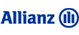 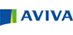 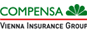 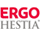 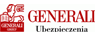 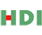 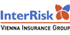 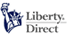 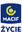 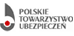 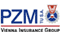 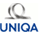 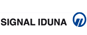 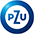 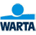 